	MĚSTO ŽATEC	USNESENÍ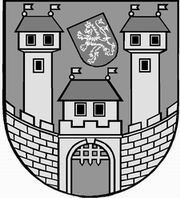 	z 	14	. jednání Rady města Žatce 	konané dne 	27.5.2014Usnesení č. 	327 /14	-	376 /14	 327/14	Schválení programu	 328/14	Kontrola usnesení	 329/14	Informace o investičních akcích	 330/14	Smlouva o budoucí smlouvě o zřízení věcného břemene – stavba „Velichov, 	vodovodní přípojka – fyzická osoba“	 331/14	Smlouva o budoucí smlouvě o zřízení věcného břemene – stavba 	„Ekologizace CZT Žatecké teplárenské, a.s. – VS 4“	 332/14	Smlouva o budoucí smlouvě o zřízení věcného břemene – stavba „Žatec, ul. 	Dukelská, odvodnění střechy“	 333/14	Smlouva o budoucí smlouvě o zřízení věcného břemene – stavba „T-Mobile, 	optický kabel a 2x HDPE chráničky“	 334/14	Zakázka malého rozsahu akce „Základní škola a Mateřská škola, Dvořákova 	24 a 25, Žatec – výměna oken ve vnitrobloku“	 335/14	Rozpočtová změna – tlaková kanalizační přípojka do objektu Lokomotivy 	Žatec	 336/14	Nájemní smlouva „Žatec, Černovka II. – vodovod“	 337/14	Nájemní smlouva „Žatec Černovka, vodovod (1. etapa)“	 338/14	Nájemní smlouva „Žatec, Stroupečská – vodovod“	 339/14	Nájemní smlouva „Žatec, otevřené koupaliště – veřejný vodovod“	 340/14	Nájem garážového boxu v budově č.e. 2406 ul. Příkrá v Žatci	 341/14	Záměr pronajmout garáž v budově č.e. 2465 ul. Písečná v Žatci	 342/14	Žádost nájemce nebytových prostor v č.p. 1018 Smetanovo nám. v Žatci	 343/14	Dodatek č. 2 k Nájemní smlouvě o pronájmu čekáren na zastávce MHD ve 	městě Žatci	 344/14	Pacht pozemku p.p.č. 3982/2 v k.ú. Žatec	 345/14	Pacht části pozemku p.p.č. 4232/3 v k.ú. Žatec	 346/14	Nájem pozemků v k.ú. Žatec	 347/14	Záměr města pronajmout pozemky – letištní pásy v k.ú. Žatec	 348/14	Výpůjčka pozemku  - p.p.č. 6784/1 v k.ú. Žatec   349/14 	Smlouva o úpravách a provozování veřejného osvětlení na p.p.č. 6903/7 v k.ú.             Žatec	 350/14	Smlouva na údržbu a opravu majetku ve vlastnictví Města Žatec se 	společností Technická správa města Žatec, s.r.o.	 351/14	Rozpočtová změna – Autobusové nádraží (Rekonstrukce autobusového 	terminálu v Žatci)	 352/14	Výběr uchazeče z výběrového řízení na zhotovitele stavby – „Plánované 	opravy komunikací pro rok 2014 – 2. část, Žatec“	 353/14	Smlouva o právu provést stavbu	 354/14	Zápis dopravní komise	 355/14	Žatecká teplárenská, a.s. – změna stanov společnosti	 356/14	Revokace usnesení – Nabytí do majetku města	 357/14	Nájem části pozemku p.p.č. 444/38 v k.ú. Žatec	 358/14	Návrh investiční smlouvy – Nexen, zóna Triangle u Žatce	 359/14	Finanční dary pro nejlepší sportovce	 360/14	Finanční příspěvek MŠ Žatec, Bratří Čapků 2775, okres Louny	 361/14	Rozpočtová změna – OLH 1. Q. 2014	 362/14	Odměny ředitelů mateřských a základních škol za 1. pololetí roku 2014	 363/14	Účetní závěrka Města Žatce	 364/14	Účetní závěrky PO za rok 2014	 365/14	Přerozdělení výsledků hospodaření za rok 2013 příspěvkových organizací 	zřízených Městem Žatec	 366/14	Pojištění majetku a odpovědnosti Města Žatec	 367/14	Rozpočtová změna – uvolnění rezervy kapitoly 719	 368/14	Rozpočtová změna – uvolnění rezervy kapitoly 719	 369/14	Vyúčtování Dočesné 2013 a odměna ředitele příspěvkové organizace – 	Městské divadlo Žatec	 370/14	Úprava platu ředitele PO Domov pro seniory a Pečovatelská služba v Žatci	 371/14	Přidělení bytů v DPS	 372/14	Protokol o výsledku následné veřejnosprávní kontroly	 373/14	Návrh členů hodnotící komise – otevírání obálek s nabídkami a posouzení 	nabídek pro pořízení vozidla MP Žatec	 374/14	Výslednost MP Žatec za měsíc duben 2014	 375/14	Zahájení zadávacího řízení Zajištění služeb dotačního managementu na projekt	 376/14	Rozpočtová změna – NIV dotace na volby do EP	 327/14	Schválení programuRada města Žatce projednala a schvaluje program jednání rady města.									 T:  27.5.2014	O:	p.	HAMOUSOVÁ	 328/14	Kontrola usneseníRada města Žatce projednala a bere na vědomí kontrolu usnesení z minulých jednání rady města.									 T:  27.5.2014	O:	p.	VAJDA	 329/14	Informace o investičních akcíchRada města Žatce bere na vědomí informaci o investičních akcích.									 T:  27.5.2014	O:	p.	TRÁVNÍČEK	 330/14	Smlouva o budoucí smlouvě o zřízení věcného břemene – stavba 	„Velichov, vodovodní přípojka – fyzická osoba“Rada města Žatce schvaluje Smlouvu o uzavření budoucí smlouvy o zřízení věcného břemene pro fyzickou osobu na stavbu „Velichov, vodovodní přípojka – fyzická osoba“ na pozemku města p.p.č. 405/1 v k.ú. Velichov u Žatce, jejímž obsahem bude zřízení vodovodní přípojky, právo ochranného pásma a právo oprávněné strany vyplývající ze zákona č. 274/2001 Sb., zákon o vodovodech a kanalizacích, ve znění pozdějších předpisů.	T:	27.6.2014	O:	p.	TRÁVNÍČEK	 331/14	Smlouva o budoucí smlouvě o zřízení věcného břemene – stavba 	„Ekologizace CZT Žatecké teplárenské, a.s. – VS 4“Rada města Žatce schvaluje Smlouvu o uzavření budoucí smlouvy o zřízení věcného břemene pro Žateckou teplárenskou, a.s. na stavbu „Ekologizace CZT Žatecké teplárenské, a.s. – VS 4“ na pozemcích města: st.p.č. 2774/3 o výměře 454 m2, p.p.č. 5555/3 o výměře 2594 m2, p.p.č. 5564/29 o výměře 32 m2, p.p.č. 5655/2 o výměře 5113 m2, p.p.č. 5655/5 o výměře 954 m2, p.p.č. 5655/6 o výměře 4489 m2 a p.p.č. 5655/7 o výměře 4837 m2 v k.ú. Žatec, jejímž obsahem bude rekonstrukce horkovodních rozvodů a výměny stávajících sekundárních rozvodů tepla za primární, právo ochranného pásma a právo oprávněné strany vyplývající ze zákona č. 458/2000 Sb., energetický zákon, ve znění pozdějších předpisů.	T:	27.6.2014	O:	p.	TRÁVNÍČEK	 332/14	Smlouva o budoucí smlouvě o zřízení věcného břemene – stavba „Žatec, 	ul. Dukelská, odvodnění střechy“Rada města Žatce schvaluje Smlouvu o uzavření budoucí smlouvy o zřízení věcného břemene pro fyzické osoby na stavbu „Žatec, ul. Dukelská, odvodnění střechy“ na pozemcích města p.p.č. 4488/5 a p.p.č. 6961/1 v k.ú. Žatec, jejímž obsahem bude umístění trubního vedení ze stávajících dešťových svodů z č.p. 3189 a umístění 2 ks lapačů střešních splavenin, právo ochranného pásma a právo oprávněné strany vyplývající ze zákona č. 274/2001 Sb., zákon o vodovodech a kanalizacích, ve znění pozdějších předpisů.	T:	27.6.2014	O:	p.	TRÁVNÍČEK	 333/14	Smlouva o budoucí smlouvě o zřízení věcného břemene – stavba „T-	Mobile, optický kabel a 2x HDPE chráničky“Rada města Žatce schvaluje Smlouvu o uzavření budoucí smlouvy o zřízení věcného břemene pro společnost T-Mobile Czech Republic, a.s. na stavbu „T-Mobile, optický kabel a 2x HDPE chráničky, Žatec, Bezděkov, Trnovany“ na pozemcích města  p.p.č. 4070/7 o výměře 18760 m2, k.ú. Žatec, p.p.č. 4182/2 o výměře 1047 m2, k.ú. Žatec, p.p.č. 4238/7 o výměře 3187 m2 k.ú. Žatec, p.p.č. 4332/2 o výměře 518 m2 k.ú. Žatec, p.p.č. 6873/1 o výměře 4396 m2 k.ú. Žatec, p.p.č. 6935/3 o výměře 838 m2 k.ú. Žatec, p.p.č. 6944/1 o výměře 474 m2 k.ú. Žatec, p.p.č. 6944/2 o výměře 685 m2 k.ú. Žatec, p.p.č. 6947/5 o výměře 4032 m2 k.ú. Žatec, PK 6935 díl 1 o výměře 256 m2 k.ú. Žatec, PK 7036/1 díl 1 o výměře 29 m2 k.ú. Žatec, PK 7036/1 díl 2 o výměře 244 m2 k.ú. Žatec, p.p.č. 152/6 o výměře 1172 m2 k.ú. Trnovany u Žatce, p.p.č. 939/1 o výměře 4036 m2 k.ú. Trnovany u Žatce, p.p.č. 939/2 o výměře 259 m2 k.ú. Trnovany u Žatce, p.p.č. 699/38 o výměře 4096 m2 k.ú. Bezděkov u Žatce, jejímž obsahem bude vedení telekomunikačního optického kabelu a pokládka chrániček, vyplývající ze zákona č. 127/2005 Sb., o elektronických komunikacích, ve znění pozdějších předpisů.	T:	27.6.2014	O:	p.	TRÁVNÍČEK	 334/14	Zakázka malého rozsahu akce „Základní škola a Mateřská škola, 	Dvořákova 24 a 25, Žatec – výměna oken ve vnitrobloku“Rada města Žatce projednala a v souladu se Zásadami a postupy Města Žatec pro zadávání veřejných zakázek – veřejná zakázka malého rozsahu schvaluje pořadí na prvních pěti místech při hodnocení nabídek na akci „Základní škola a Mateřská škola, Dvořákova 24 a 25, Žatec – výměna oken ve vnitrobloku“ takto:1. REKOS - JV s.r.o., Pražská 881, 438 01 Žatec2. JES CZ s.r.o., Pražská 830, 438 01 Žatec3. AZISTAV s.r.o., Dobříčany 4, 438 01 Žatec4. fyzická osoba5. fyzická osobaRada města Žatce schvaluje výsledek hodnocení a posouzení nabídek stanovené hodnotící komisí.Rada města Žatce zároveň ukládá starostce města Žatce podepsat smlouvu o dílo s vítězným uchazečem.	T:	1.6.2014	O:	p.	TRÁVNÍČEK	 335/14	Rozpočtová změna – tlaková kanalizační přípojka do objektu Lokomotivy 	ŽatecRada města Žatce projednala a schvaluje rozpočtovou změnu - přesun nedočerpaných finančních prostředků schválených na investiční akci: „Technická infrastruktura Pod Kamenným vrškem v Žatci - 2. etapa, část B“ na financování stavby tlakové kanalizační přípojky do objektu Lokomotivy Žatec.Výdaje: 739-3613-6121 org. 7591         - 290.000,- Kč (investiční akce)Výdaje: 739-2321-6121 org. 743          + 290.000,- Kč (investiční akce).	T:	2.6.2014	O:	p.	SEDLÁKOVÁ	 336/14	Nájemní smlouva „Žatec, Černovka II. – vodovod“Rada města Žatce schvaluje Nájemní smlouvu na pronájem vodovodu „Žatec, Černovka II. - vodovod“ Severočeské vodárenské společnosti a.s. Teplice ve výši 1.000,- Kč/rok bez DPH.Rada města Žatce zároveň ukládá starostce města Žatce podepsat nájemní smlouvu.	T:	2.6.2014	O:	p.	TRÁVNÍČEK	 337/14	Nájemní smlouva „Žatec Černovka, vodovod (1. etapa)“Rada města Žatce schvaluje Nájemní smlouvu na pronájem vodovodu „Žatec Černovka, vodovod (1. etapa)“ Severočeské vodárenské společnosti a.s. Teplice ve výši 1.000,- Kč/rok bez DPH.Rada města Žatce zároveň ukládá starostce města Žatce podepsat nájemní smlouvu.	T:	2.6.2014	O:	p.	TRÁVNÍČEK	 338/14	Nájemní smlouva „Žatec, Stroupečská – vodovod“Rada města Žatce schvaluje Nájemní smlouvu na pronájem vodovodu „Žatec, Stroupečská - vodovod“ Severočeské vodárenské společnosti a.s. Teplice ve výši 1.000,- Kč/rok bez DPH.Rada města Žatce zároveň ukládá starostce města Žatce podepsat nájemní smlouvu.	T:	2.6.2014	O:	p.	TRÁVNÍČEK	 339/14	Nájemní smlouva „Žatec, otevřené koupaliště – veřejný vodovod“Rada města Žatce schvaluje Nájemní smlouvu na pronájem vodovodu „Žatec, otevřené koupaliště – veřejný vodovod“ Severočeské vodárenské společnosti a.s. Teplice ve výši 1.000,- Kč/rok bez DPH.Rada města Žatce zároveň ukládá starostce města Žatce podepsat nájemní smlouvu.	T:	2.6.2014	O:	p.	TRÁVNÍČEK	 340/14	Nájem garážového boxu v budově č.e. 2406 ul. Příkrá v ŽatciRada města Žatce schvaluje nájem garážového boxu č. 2 v budově č.e. 2406 ul. Příkrá v Žatci fyzické osobě za účelem parkování osobního automobilu na dobu neurčitou od 15.06.2014 za měsíční nájemné 800,- Kč bez DPH.	T:	15.6.2014	O:	p.	TRÁVNÍČEK	 341/14	Záměr pronajmout garáž v budově č.e. 2465 ul. Písečná v ŽatciRada města Žatce ukládá odboru rozvoje a majetku města zveřejnit po dobu 30 dnů záměr města pronajmout garáž č. 8 v budově č.e. 2465 ul. Písečná v Žatci za měsíční nájemné 1.281,- Kč bez DPH.									 T:  3.6.2014	O:	p.	TRÁVNÍČEK	 342/14	Žádost nájemce nebytových prostor v č.p. 1018 Smetanovo nám. v ŽatciRada města Žatce projednala žádost Katastrálního úřadu pro Ústecký kraj a schvaluje snížení základního nájemného nebytových prostor v č.p. 1018 Smetanovo nám. v Žatci na 111.613,- Kč ročně od 01.07.2014 a dále schvaluje snížení základního nájemného nebytových prostor - parkovacího stání č. 302 v objektu e.č. 2406 ul. Příkrá v Žatci na 4.615,- Kč ročně od 01.07.2014.	T:	1.7.2014	O:	p.	TRÁVNÍČEK	 343/14	Dodatek č. 2 k Nájemní smlouvě o pronájmu čekáren na zastávce MHD ve	 městě ŽatciRada města Žatce schvaluje uzavření dodatku č. 2 k Nájemní smlouvě o pronájmu čekáren na zastávce MHD ve městě Žatci s fyzickou osobou, IČ 18333613, Obránců míru č.p. 673, 438 01 Žatec za účelem umístění reklamních zařízení a ukládá starostce města předložený dodatek ke smlouvě podepsat.	T:	30.5.2014	O:	p.	TRÁVNÍČEK	 344/14	Pacht pozemku p.p.č. 3982/2 v k.ú. ŽatecRada města Žatce schvaluje pacht pozemku p.p.č. 3982/2 orná půda o výměře 1.440 m2 v k.ú. Žatec fyzické osobě jako zahradu na dobu určitou do 01.10.2017 za pachtovné ve výši 8.400,- Kč/rok.	T:	31.5.2014	O:	p.	TRÁVNÍČEK	 345/14	Pacht části pozemku p.p.č. 4232/3 v k.ú. ŽatecRada města Žatce schvaluje pacht části pozemku p.p.č. 4232/3 zahrada o výměře 734 m2 v k.ú. Žatec fyzické osobě jako zahradu na dobu určitou do 01.10.2017 za pachtovné ve výši 2,- Kč/m2/rok.	T:	31.5.2014	O:	p.	TRÁVNÍČEK	 346/14	Nájem pozemků v k.ú. ŽatecRada města Žatce schvaluje skončení nájmu pozemků p.p.č. 4004/2 trvalý travní porost o výměře 1.789 m2, p.p.č. 4004/4 trvalý travní porost o výměře 669 m2 a část zahrady  p.p.č. 3982/9 o výměře 30 m2, vše v k.ú. Žatec, dohodou k 31.05.2014, nájemci fyzické osoby.	T:	4.6.2014	O:	p.	TRÁVNÍČEK	 347/14	Záměr města pronajmout pozemky – letištní pásy v k.ú. ŽatecRada města Žatce ukládá odboru rozvoje a majetku města zveřejnit po dobu 15 dnů záměr města pronajmout pozemky ostatní plochy p.p.č. 6322/2 o výměře 144 054 m2, p.p.č. 6320/2 o výměře 69 889  m2, v k.ú. Žatec, p.p.č. 538/2 o výměře 54 900 m2, p.p.č. 538/7 o výměře 12 225 m2 v k.ú.  Libočany a p.p.č. 454/2 o výměře 3 641 m2 v k.ú. Čeradice (letištní pásy) za účelem provozování vnitrostátního neveřejného letiště na dobu určitou deseti let za těchto podmínek pro nájemce:- do doby nabytí právní moci rozhodnutí o povolení provozovat vnitrostátní neveřejné letiště v jeho prospěch bude plocha letiště za účelem její údržby provozována jako plocha pro vzlety a přistání sportovních létajících zařízení, avšak to za předpokladu prodloužení výjimky Ministerstva dopravy České republiky, která nyní platí do 30. června 2014,- umožní bezúplatně uspořádat jednou ročně slet ultralehkých letadel s podmínkou, že termín pořádání sletu ultralehkých letadel bude pořadatelem akce předem min. 1 měsíc dopředu oznámen nájemci, s nímž uzavře dohodu o podmínkách této akce,- po vzájemné dohodě a schválení Radou města Žatce umožní využívat v plném rozsahu služeb letiště Žatec/Macerka za režijní ceny Městu Žatec k plnění úkolů v zájmu města (např. volnočasové akce pro větší skupinu obyvatel).Město Žatec jako účastník řízení o vydání povolení k provozování letiště a výlučný vlastník letiště bude trvat na stanovení okruhu provozovatelů letecké činnosti, tedy zejména zahrnutí Klubu letecké amatérské asociace Žatec, případně dalších subjektů, které prokáží právní zájem na této skutečnosti, do okruhu provozovatelů na letišti.Po znovuotevření neveřejného vnitrostátního letiště bude smluvně umožněn přístup ostatním subjektům sousedícím s uvedenými pozemky a provozujícími vlastní leteckou činnost na plochu letiště v souladu se schváleným letištním řádem, a to při striktním dodržování platných zákonů a leteckých předpisů.	T:	30.5.2014	O:	p.	TRÁVNÍČEK	 348/14	Výpůjčka pozemku  - p.p.č. 6784/1 v k.ú. ŽatecRada města Žatce schvaluje výpůjčku pozemku ostatní plocha p.p.č. 6784/1 v k.ú. Žatec Ministerstvu obrany ČR, 4. brigádě rychlého nasazení na dobu určitou dne 01.07.2014 za účelem pořádání akce „Pojďte s námi oslavit 20 let vzniku 4. brigády rychlého nasazení“.	T:	30.5.2014	O:	p.	TRÁVNÍČEK	 349/14	Smlouva o úpravách a provozování veřejného osvětlení na p.p.č. 6903/7 v 	k. ú. ŽatecRada města Žatce projednala a schvaluje uzavření smlouvy „Smlouva o úpravách a provozování veřejného osvětlení na p.p.č. 6903/7 v k.ú. Žatec“ s vlastníkem veřejného osvětlení, kterým je fyzická osoba, za účelem úprav a provozování veřejného osvětlení a ukládá starostce města smlouvu podepsat.	T:	28.5.2014	O:	p.	TRÁVNÍČEK	 350/14	Smlouva na údržbu a opravu majetku ve vlastnictví Města Žatec se 	společností Technická správa města Žatec, s.r.o.Rada města Žatce projednala a schvaluje uzavření smlouvy o dílo se společností Technická správa města Žatec, s.r.o., IČ 22792830, Čeradická 1014, 438 01 Žatec, za účelem zajištění údržby a opravy majetku ve vlastnictví Města Žatec a ukládá starostce města smlouvu o dílo podepsat.	T:	28.5.2014	O:	p.	TRÁVNÍČEK	 351/14	Rozpočtová změna – Autobusové nádraží (Rekonstrukce autobusového 	terminálu v Žatci)Rada města Žatce schvaluje rozpočtovou změnu na převod finančních prostředků z rezervního fondu na zhotovení dokumentace pro provedení stavby vč. rozpočtu pro realizaci investiční akce „Autobusové nádraží (Rekonstrukce autobusového terminálu v Žatci)“:Výdaje: kap. 741-6171-5901                - 494.000,- Kč (RF)Výdaje: kap. 710-2221-6121 org. 640       + 494.000,- Kč (investiční akce).	T:	6.6.2014	O:	p.	SEDLÁKOVÁ	 352/14	Výběr uchazeče z výběrového řízení na zhotovitele stavby – „Plánované 	opravy komunikací pro rok 2014 – 2. část, Žatec“Rada města Žatce schvaluje výsledek hodnocení a posouzení nabídek stanovený hodnotící komisí na výběr zhotovitele stavby „Plánované opravy komunikací pro rok 2014 – 2. část, Žatec“ zadané v souladu s ustanoveními zákona č. 137/2006 Sb. o veřejných zakázkách a dle „Zásad a postupů pro zadávání veřejných zakázek“ a rozhodla o výběru nejvhodnější nabídky uchazeče s nejnižší nabídkovou cenou pod pořadovým číslem 4.Rada města Žatce zároveň ukládá starostce města Žatce podepsat smlouvu o dílo s vítězným uchazečem.	T:	15.6.2014	O:	p.	TRÁVNÍČEK	 353/14	Smlouva o právu provést stavbuRada města Žatce projednala a schvaluje uzavření smlouvy o právu provést stavbu „Regenerace pravého břehu Ohře v Žatci - výstavba cyklotrasy, I., II. a III. etapa“ s Povodím Ohře, státní podnik, IČ 70889988, Bezručova 4219, 430 03 Chomutov, které má právo hospodařit s majetkem státu, za účelem vybudování cyklotrasy a ukládá starostce města smlouvu podepsat.	T:	28.5.2014	O:	p.	TRÁVNÍČEK	 354/14	Zápis dopravní komiseRada města Žatce projednala a bere na vědomí zápis z jednání dopravní komise ze dne 30.04.2014.Rada města Žatce projednala a na základě usnesení dopravní komise č. 41/14 schvaluje zřízení jednosměrného provozu v ul. Hálkova v Žatci ve směru od ul. Svatováclavská a osazení dopravní značky umožňující částečné stání na chodníku.Rada města Žatce projednala a na základě usnesení dopravní komise č. 42/14  schvaluje vyznačit vodorovným dopravním značením jízdní pruhy, hranice křižovatek a parkovací pruhy v ul. Svatováclavská v Žatci na křižovatce s ul. Boženy Němcové.Rada města Žatce projednala a na základě usnesení dopravní komise č. 43/14 neschvaluje vyznačit vodorovným dopravním značením parkovací stání v ul. Třebízského v Žatci.Rada města Žatce projednala a na základě usnesení dopravní komise č. 44/14 neschvaluje vyznačení vodorovné dopravní značky zákaz zastavení či stání v ul. Čelakovského u výjezdu z garáže u č.p. 1520 v Žatci.Rada města Žatce projednala a na základě usnesení dopravní komise č. 45/14 bere na vědomí stanovisko dopravní komise k výsledkům měření radarového měřiče rychlosti z ul. Rooseveltova v Žatci.Rada města Žatce projednala a na základě usnesení dopravní komise č. 46/14 schvaluje výjimku z dopravní značky č. B13 – zákaz vjezdu vozidel nad 6 t na Husitské nám. v Žatci pro vozidla RZ 7U1 9213 a U00 4013.Rada města Žatce projednala a na základě usnesení dopravní komise č. 47/14 bere na vědomí stanovisko dopravní komise k návrhu osadního výboru místní části Bezděkov ke zřízení nových zastávek městského hromadné dopravy.									 T:  15.6.2014	O:	p.	DOBRUSKÝ	 355/14	Žatecká teplárenská, a.s. – změna stanov společnostiRada města Žatce v působnosti valné hromady společnosti Žatecká teplárenská, a.s. bere na vědomí důvodovou zprávu ve věci změny stanov společnosti Žatecká teplárenská, a.s., IČO: 64650871, se sídlem Žatec, č.p. 3149, PSČ 438 01 (dále též jen „Společnost“).Rada města Žatce v působnosti valné hromady Společnosti v souladu s ustanovením § 102 odst. 2 písm. c) zákona č. 128/2000 Sb., o obcích, ve znění pozdějších předpisů a v souladu se stanovami Společnosti schvaluje změnu stanov Společnosti v platném znění tak, že dosavadní text článků I. až XVIII. se vypouští a nahrazuje se novým textem článku I. až XIV.Rada města Žatce v působnosti valné hromady Společnosti pověřuje a zmocňuje starostku města Mgr. Zdeňku Hamousovou k zastupování jediného akcionáře Společnosti při sepsání notářského zápisu ve věci rozhodnutí týkajícího se změny stanov společnosti.	T:	30.6.2014	O:	PŘ. PŘEDST.	 356/14	Revokace usnesení – Nabytí do majetku městaRada města Žatce revokuje své usnesení č. 313/14 ze dne 06.05.2014 ve věci nabytí do majetku města pozemků p.p.č. 4267/29 ostatní plocha o výměře 757 m2 a p.p.č. 4318/2 ostatní plocha o výměře 255 m2 vše v katastrálním území Žatec z majetku ČR – Státního pozemkového úřadu.	T:	27.5.2014	O:	p.	TRÁVNÍČEK	 357/14	Nájem části pozemku p.p.č. 444/38 v k.ú. ŽatecRada města Žatce schvaluje nájem části pozemku ostatní plochy p.p.č. 444/38 o výměře 100 m2 v k.ú. Žatec společnosti REVIS – Praha s.r.o. na dobu určitou od 28.05.2014 do 25.06.2014 za nájemné ve výši 1.000,- Kč a dále ukládá odboru rozvoje a majetku města zveřejnit po dobu 15 dnů záměr města pronajmout část pozemku ostatní plochy p.p.č. 444/38 o výměře 100 m2 v k.ú. Žatec za účelem umístění mezidepa stavebního materiálu pro rekonstrukci nízkotlakého plynovodu.	T:	28.5.2014	O:	p.	TRÁVNÍČEK	 358/14	Návrh investiční smlouvy – Nexen, zóna Triangle u ŽatceRada města Žatce projednala a souhlasí se zařazením předloženého článku týkajícího se města Žatce do návrhu investiční smlouvy s investorem Nexen Tire Corporation.	T:	27.5.2014	O:	p.	NOVOTNÝ	 359/14	Finanční dary pro nejlepší sportovceRada města Žatce schvaluje dle ust.  § 102 odst. 3 zákona č. 128/2000 Sb., o obcích (obecní zřízení), ve znění pozdějších předpisů, poskytnutí peněžitého daru do 20.000,- Kč nejlepším sportovcům dle předloženého návrhu a v souladu se zápisem z jednání komise tělovýchovy a sportu.	T:	31.5.2014	O:	p.	SEDLÁKOVÁ	 360/14	Finanční příspěvek MŠ Žatec, Bratří Čapků 2775, okres LounyRada města Žatce schvaluje Dodatek č. 1 ke Smlouvě o poskytnutí finančního příspěvku z rozpočtu Města Žatce, a to Mateřské škole Žatec, Bratří Čapků 2775, okres Louny.Rada města Žatce schvaluje poskytnutí finančního příspěvku Mateřské škole Žatec, Bratří Čapků 2775, okres Louny ve výši 7.900,- Kč, a to na reprezentaci mateřské školy na akci „Česko se hýbe“ a zároveň schvaluje uvolnění rezervy RM kapitoly 741 – Finanční příspěvky ostatním organizacím ve výši 6.800,- Kč a schvaluje rozpočtovou změnu ve výši 2.000,- Kč – čerpání rezervního fondu takto:Výdaje: 741-6171-5901                  -  2.000,- Kč (rezervní fond)Výdaje: 741-3111-5331 org. 5331        + 2.000,- Kč (finanční příspěvek).	T:	30.5.2014	O:	p.	SEDLÁKOVÁ	 361/14	Rozpočtová změna – OLH 1. Q. 2014Rada města Žatce schvaluje rozpočtovou změnu ve výši 38.000,00 Kč, a to zapojení účelové neinvestiční dotace do rozpočtu města. Rozpočtová změna bude platná ve chvíli připsání finančních prostředků na účet města Žatce.Účelový znak 29 008 – neinvestiční účelová dotace ze státního rozpočtu určená na úhradu nákladů na činnost odborného lesního hospodáře za 1. čtvrtletí roku 2014 ve výši 38.060,00 Kč.	T:	30.5.2014	O:	p.	SEDLÁKOVÁ	 362/14	Odměny ředitelů mateřských a základních škol za 1. pololetí roku 2014Rada města Žatce souhlasí s vyplacením odměn ředitelům základních a mateřských škol za 1. pololetí roku 2014 ze státního rozpočtu v navržené výši.									 T:  31.5.2014	O:	p.	SEDLÁKOVÁ	 363/14	Účetní závěrka Města ŽatceRada města Žatce předkládá Zastupitelstvu města Žatce ke schválení dle ustanovení § 84 odst. 2 bod d) zákona č. 128/2000Sb., o obcích (obecní zřízení), ve znění pozdějších předpisů, účetní závěrku Města Žatce sestavenou k rozvahovému dni, a to k 31.12.2013.	T:	26.6.2014	O:	p.	SEDLÁKOVÁ	 364/14	Účetní závěrky PO za rok 2014Rada města Žatce schvaluje dle ustanovení § 102 odst. 2 písm. q) zákona č. 128/2000Sb., o obcích (obecní zřízení), ve znění pozdějších předpisů, účetní závěrky příspěvkových organizací zřizovaných Městem Žatcem sestavené k rozvahovému dni, a to k 31.12.2013.	T:	30.5.2014	O:	p.	SEDLÁKOVÁ	 365/14	Přerozdělení výsledků hospodaření za rok 2013 příspěvkových organizací 	zřízených Městem ŽatecRada města Žatce schvaluje dle zákona č. 128/2000 Sb., o obcích (obecní zřízení) a zákona č. 250/2000 Sb., o rozpočtových pravidlech územních rozpočtů, oba ve znění pozdějších předpisů, přerozdělení zlepšených výsledků hospodaření příspěvkových za rok 2013 organizací zřízených Městem Žatec:	T:	30.5.2014	O:	p.	SEDLÁKOVÁ	 366/14	Pojištění majetku a odpovědnosti Města ŽatecRada města Žatce schvaluje zahájení výběrového řízení v souladu se Zásadami a postupy pro zadávání veřejných zakázek města Žatec na „Pojištění majetku a odpovědnosti Města Žatec“ dle specifikace.Rada města Žatce současně schvaluje text výzvy k podání nabídky a základní údaje zadávací dokumentace.Rada města Žatce zároveň schvaluje členy hodnotící komise včetně jejich náhradníků.	T:	31.5.2014	O:	p.	ŠMERÁKOVÁ	 367/14	Rozpočtová změna – uvolnění rezervy kapitoly 719Rada města Žatce schvaluje rozpočtovou změnu ve výši 172.000,- Kč, a to zapojení finančních prostředků rezervy kapitoly 719:výdaje: 719-6171-5901, org. 5011     - 172.000,- Kč (5% rezerva kapitoly 719)výdaje: 719-6171-5031               + 125.000,- Kč (sociální pojištění)výdaje: 719-6171-5032               +  45.000,- Kč (zdravotní pojištění)výdaje: 719-6171-5038               +   2.000,- Kč (povinné úrazové pojištění).	T:	31.5.2014	O:	p.	SEDLÁKOVÁ	 368/14	Rozpočtová změna – uvolnění rezervy kapitoly 719Rada města Žatce schvaluje rozpočtovou změnu ve výši 500.000,- Kč, a to zapojení finančních prostředků rezervy kapitoly 719:výdaje: 719-6171-5901, org. 5011     - 500.000,- Kč (5% rezerva kapitoly 719)výdaje: 719-6171-5011               + 500.000,- Kč (mzdové prostředky).	T:	31.5.2014	O:	p.	SEDLÁKOVÁ	 369/14	Vyúčtování Dočesné 2013 a odměna ředitele příspěvkové organizace – 	Městské divadlo ŽatecRada města Žatce projednala a bere na vědomí informaci o vyúčtování Dočesné 2013 a souhlasí s vyplacením mimořádné odměny řediteli příspěvkové organizace Městské divadlo Žatec za zajištění a organizaci akce Dočesná 2013 v navržené výši.	T:	31.5.2014	O:	p.	ŠMERÁKOVÁ	 370/14	Úprava platu ředitele PO Domov pro seniory a Pečovatelská služba v ŽatciRada města Žatce projednala a schvaluje úpravu platu ředitele PO Domov pro seniory a Pečovatelská služba v Žatci Mgr. Petra Antoniho v souladu se zákonem č. 262/2006 Sb., nařízením vlády č. 564/2006 Sb. a Pravidly Rady Města Žatce pro stanovení platu ředitelů příspěvkových organizací zřizovaných Městem Žatec s účinností od 01.06.2014.	T:	31.5.2014	O:	p.	ŠMERÁKOVÁ	 371/14	Přidělení bytů v DPSRada města Žatce projednala a souhlasí s uzavřením nájemní smlouvy s fyzickou osobou (byt č. 105, Písečná 2820) na dobu určitou od 31.05.2014 do 30.05.2016.Rada města Žatce projednala a souhlasí s uzavřením nájemní smlouvy s fyzickou osobou (byt č. 408, Písečná 2820) na dobu určitou od 31.05.2014 do 30.05.2016.Rada města Žatce projednala a souhlasí s uzavřením nájemní smlouvy s fyzickými osobami (byt č. 1007, Písečná 2820) na dobu určitou od 01.07.2014 do 30.06.2016.Rada města Žatce projednala a souhlasí s uzavřením nájemní smlouvy s fyzickou osobou (byt č. 12, U Hřiště 2513) na dobu určitou od 01.07.2014 do 30.06.2016.Rada města Žatce projednala a souhlasí s uzavřením nájemní smlouvy s fyzickou osobou (byt č. 202, Písečná 2820) na dobu určitou od 16.05.2014 do 15.05.2016.Rada města Žatce projednala a souhlasí s uzavřením nájemní smlouvy s fyzickou osobou (byt č. 13, U Hřiště 2513) na dobu určitou od 23.05.2014 do 24.05.2016.Rada města Žatce projednala a souhlasí s uzavřením nájemní smlouvy s fyzickou osobou (byt č. 303, Písečná 2820) na dobu určitou od 31.05.2014 do 30.05.2016.Rada města Žatce projednala a souhlasí s uzavřením nájemní smlouvy s fyzickou osobou (byt č. 506, Písečná 2820) na dobu určitou od 10.07.2014 do 09.07.2016.Nájem bytů se řídí platnými Pravidly pro poskytování nájmů v domech s pečovatelskou službou v Žatci schválenými radou města dne 19.12.2011 usnesením č. 1127/11.	T:	30.6.2014	O:	p.	SULÍKOVÁ	 372/14	Protokol o výsledku následné veřejnosprávní kontrolyRada města Žatce bere na vědomí protokol o výsledku veřejnosprávní kontroly hospodaření s veřejnými prostředky u příspěvkové organizace Technické služby města Žatec.									 T:  27.5.2014	O:	p.	TRÁVNÍČEK	 373/14	Návrh členů hodnotící komise – otevírání obálek s nabídkami a posouzení 	nabídek pro pořízení vozidla MP ŽatecRada města Žatce schvaluje členy hodnotící komise, včetně náhradníků, k otevírání obálek a posouzení nabídek pro pořízení služebního vozidla pro Městskou policii Žatec.									 T:  31.5.2014	O:	p.	KUBISKA	 374/14	Výslednost MP Žatec za měsíc duben 2014Rada města Žatce bere na vědomí dosaženu výslednost Městské policie Žatec za měsíc duben 2014.									 T:  27.5.2014	O:	p.	KUBISKA	 375/14	Zahájení zadávacího řízení Zajištění služeb dotačního managementu na 	projektRada města Žatce schvaluje zahájení zadávacího řízení zakázky malého rozsahu na služby v souladu se Zásadami a postupy pro zadávání veřejných zakázek Města Žatec a podmínek ROP SZ na Zajištění služeb dotačního managementu na projekt „Záchrana objektu bývalých papíren a vybudování depozitářů muzea v jejich části“ v podobě výzvy k podání nabídky a zadávací dokumentace.	T:	30.5.2014	O:	p.	HAUFTOVÁ	 376/14	Rozpočtová změna – NIV dotace na volby do EPRada města Žatce schvaluje rozpočtovou změnu ve výši 510.000,00 Kč, a to zapojení účelové neinvestiční dotace do rozpočtu města.Účelový znak  98 348 -  neinvestiční účelová dotace ze státního rozpočtu na úhradu výdajů souvisejících s přípravou a konáním voleb do Evropského parlamentu 2014 ve výši 510.000,00 Kč.	T:	31.5.2014	O:	p.	SEDLÁKOVÁ	 Místostarosta	Starostka	 Ing. Jan Novotný, DiS. v.r.	Mgr. Zdeňka Hamousová v.r.Za správnost vyhotovení: Pavlína KloučkováUpravená verze dokumentu z důvodu dodržení přiměřenosti rozsahu zveřejňovaných osobních údajů podle zákona č. 101/2000 Sb., o ochraně osobních údajů v platném znění.hlasůHamousováNovotnýHladkýHlávkováHolodňákKoptaŠtrosspro6///omluvena///proti-zdržel se-hlasůHamousováNovotnýHladkýHlávkováHolodňákKoptaŠtrosspro6///omluvena///proti-zdržel se-hlasůHamousováNovotnýHladkýHlávkováHolodňákKoptaŠtrosspro6///omluvena///proti-zdržel se-hlasůHamousováNovotnýHladkýHlávkováHolodňákKoptaŠtrosspro6///omluvena///proti-zdržel se-hlasůHamousováNovotnýHladkýHlávkováHolodňákKoptaŠtrosspro6///omluvena///proti-zdržel se-hlasůHamousováNovotnýHladkýHlávkováHolodňákKoptaŠtrosspro6///omluvena///proti-zdržel se-hlasůHamousováNovotnýHladkýHlávkováHolodňákKoptaŠtrosspro6///omluvena///proti-zdržel se-hlasůHamousováNovotnýHladkýHlávkováHolodňákKoptaŠtrosspro6///omluvena///proti-zdržel se-hlasůHamousováNovotnýHladkýHlávkováHolodňákKoptaŠtrosspro6///omluvena///proti-zdržel se-hlasůHamousováNovotnýHladkýHlávkováHolodňákKoptaŠtrosspro6///omluvena///proti-zdržel se-hlasůHamousováNovotnýHladkýHlávkováHolodňákKoptaŠtrosspro6///omluvena///proti-zdržel se-hlasůHamousováNovotnýHladkýHlávkováHolodňákKoptaŠtrosspro6///omluvena///proti-zdržel se-hlasůHamousováNovotnýHladkýHlávkováHolodňákKoptaŠtrosspro6///omluvena///proti-zdržel se-hlasůHamousováNovotnýHladkýHlávkováHolodňákKoptaŠtrosspro6///omluvena///proti-zdržel se-hlasůHamousováNovotnýHladkýHlávkováHolodňákKoptaŠtrosspro6///omluvena///proti-zdržel se-hlasůHamousováNovotnýHladkýHlávkováHolodňákKoptaŠtrosspro5//omluvena///proti-zdržel se1/hlasůHamousováNovotnýHladkýHlávkováHolodňákKoptaŠtrosspro6///omluvena///proti-zdržel se-hlasůHamousováNovotnýHladkýHlávkováHolodňákKoptaŠtrosspro6///omluvena///proti-zdržel se-hlasůHamousováNovotnýHladkýHlávkováHolodňákKoptaŠtrosspro6///omluvena///proti-zdržel se-hlasůHamousováNovotnýHladkýHlávkováHolodňákKoptaŠtrosspro6///omluvena///proti-zdržel se-hlasůHamousováNovotnýHladkýHlávkováHolodňákKoptaŠtrosspro6///omluvena///proti-zdržel se-hlasůHamousováNovotnýHladkýHlávkováHolodňákKoptaŠtrosspro6///omluvena///proti-zdržel se-hlasůHamousováNovotnýHladkýHlávkováHolodňákKoptaŠtrosspro6///omluvena///proti-zdržel se-hlasůHamousováNovotnýHladkýHlávkováHolodňákKoptaŠtrosspro6///omluvena///proti-zdržel se-hlasůHamousováNovotnýHladkýHlávkováHolodňákKoptaŠtrosspro6///omluvena///proti-zdržel se-hlasůHamousováNovotnýHladkýHlávkováHolodňákKoptaŠtrosspro6///omluvena///proti-zdržel se-hlasůHamousováNovotnýHladkýHlávkováHolodňákKoptaŠtrosspro6///omluvena///proti-zdržel se-hlasůHamousováNovotnýHladkýHlávkováHolodňákKoptaŠtrosspro6///omluvena///proti-zdržel se-hlasůHamousováNovotnýHladkýHlávkováHolodňákKoptaŠtrosspro6///omluvena///proti-zdržel se-hlasůHamousováNovotnýHladkýHlávkováHolodňákKoptaŠtrosspro6///omluvena///proti-zdržel se-hlasůHamousováNovotnýHladkýHlávkováHolodňákKoptaŠtrosspro6///omluvena///proti-zdržel se-hlasůHamousováNovotnýHladkýHlávkováHolodňákKoptaŠtrosspro6///omluvena///proti-zdržel se-hlasůHamousováNovotnýHladkýHlávkováHolodňákKoptaŠtrosspro6///omluvena///proti-zdržel se-hlasůHamousováNovotnýHladkýHlávkováHolodňákKoptaŠtrosspro6///omluvena///proti-zdržel se-hlasůHamousováNovotnýHladkýHlávkováHolodňákKoptaŠtrosspro6///omluvena///proti-zdržel se-hlasůHamousováNovotnýHladkýHlávkováHolodňákKoptaŠtrosspro6///omluvena///proti-zdržel se-hlasůHamousováNovotnýHladkýHlávkováHolodňákKoptaŠtrosspro6///omluvena///proti-zdržel se-hlasůHamousováNovotnýHladkýHlávkováHolodňákKoptaŠtrosspro6///omluvena///proti-zdržel se-Výsledek hospodařeníPřerozdělení zlepšeného VH dosaženého PO k 31.12.2013 Přerozdělení zlepšeného VH dosaženého PO k 31.12.2013 Název příspěvkové organizacek 31.12.2013fond odměnrezervní fond z VHv Kčv Kčv KčMŠS Žatec, Studentská 141615.265,580,- 15.265,58  MŠ Žatec, Studentská 12300,- 0,- 0,- MŠ Žatec, Fügnerova 20510,-0,- 0,- MŠ Žatec, U Jezu 29039.500,- 0,- 9.500,- MŠ Žatec, Otakara Březiny 27690,-0,- 0,- MŠ Žatec, Bratří Čapků 27757.720,- 0,- 7.720,- ZŠ Žatec, Petra Bezruče 200042.028,82 5000,-37.028,82 ZŠ Žatec, Komenského alej 749290.225,45 10.000,-280.225,45 ZŠ Žatec, nám. 28. října 101956.740,- 0,- 56.740,- ZŠ a MŠ, Žatec, Jižní 2777150.117,750,- 150.117,75 Základní umělecká škola Žatec139.201,79 0,- 139.201,79 ZŠ a MŠ, Žatec, Dvořákova 2418.522,- 0,- 18.522,- Městská knihovna Žatec21.331,234.266,- 17.065,23 Regionální muzeum K.A.Polánka, Žatec40.430,18 20.430,- 20.000,18 Městské divadlo Žatec, Dvořákova 27271.452,06 0,- 271.452,06 Domov pro seniory a Peč. služba v Žatci136.068,52 108.854,- 27.214,52 Kamarád LORM83.294,57 0,- 83.294,57 Technické služby města Žatec481.722,82 0,. 481.722,82 Městské lesy Žatec, Holedeč 501.157,45 0,- 1.157,45 CELKEM:1.764.778,22 148.550,- 1.616.228,22 hlasůHamousováNovotnýHladkýHlávkováHolodňákKoptaŠtrosspro6///omluvena///proti-zdržel se-hlasůHamousováNovotnýHladkýHlávkováHolodňákKoptaŠtrosspro6///omluvena///proti-zdržel se-hlasůHamousováNovotnýHladkýHlávkováHolodňákKoptaŠtrosspro6///omluvena///proti-zdržel se-hlasůHamousováNovotnýHladkýHlávkováHolodňákKoptaŠtrosspro6///omluvena///proti-zdržel se-hlasůHamousováNovotnýHladkýHlávkováHolodňákKoptaŠtrosspro6///omluvena///proti-zdržel se-hlasůHamousováNovotnýHladkýHlávkováHolodňákKoptaŠtrosspro6///omluvena///proti-zdržel se-hlasůHamousováNovotnýHladkýHlávkováHolodňákKoptaŠtrosspro6///omluvena///proti-zdržel se-hlasůHamousováNovotnýHladkýHlávkováHolodňákKoptaŠtrosspro6///omluvena///proti-zdržel se-hlasůHamousováNovotnýHladkýHlávkováHolodňákKoptaŠtrosspro6///omluvena///proti-zdržel se-hlasůHamousováNovotnýHladkýHlávkováHolodňákKoptaŠtrosspro6///omluvena///proti-zdržel se-hlasůHamousováNovotnýHladkýHlávkováHolodňákKoptaŠtrosspro6///omluvena///proti-zdržel se-hlasůHamousováNovotnýHladkýHlávkováHolodňákKoptaŠtrosspro6///omluvena///proti-zdržel se-